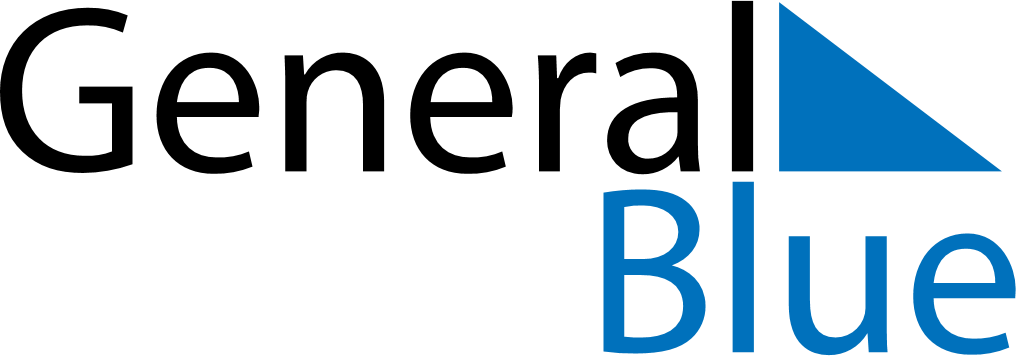 December 2026December 2026December 2026GermanyGermanyMondayTuesdayWednesdayThursdayFridaySaturdaySunday1234562. Advent789101112133. Advent141516171819204. Advent21222324252627Christmas EveChristmas DayBoxing Day28293031New Year’s Eve